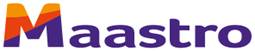 ‘Refereer’ lunch meeting              07-07-202112.00h-13.00hIntroductionKim KampenCancer cell derived extracellular vesicles in the metabolic reprogramming of the tumor microenvironmentJoel BeaumontMAASTRO Applicator & DETECT: New endorectal brachytherapie applicator & defining the target volumeYves WillemsTeams Meeting